「面對氣候危機，我們可以做的事很少？」工作紙(答案請查閱最後一頁)

題目1請選出正確答案。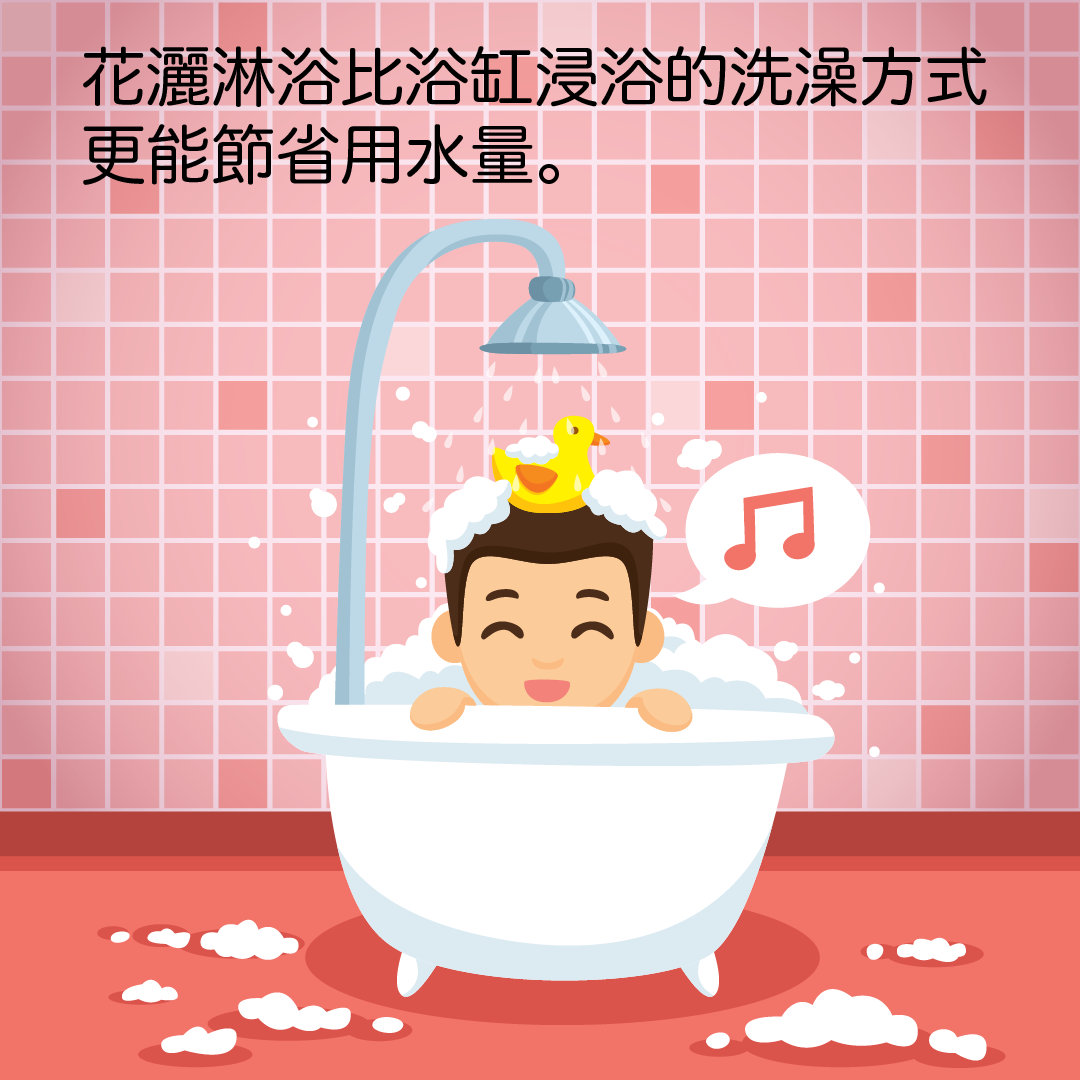 □正確□不正確題目2請選出正確答案。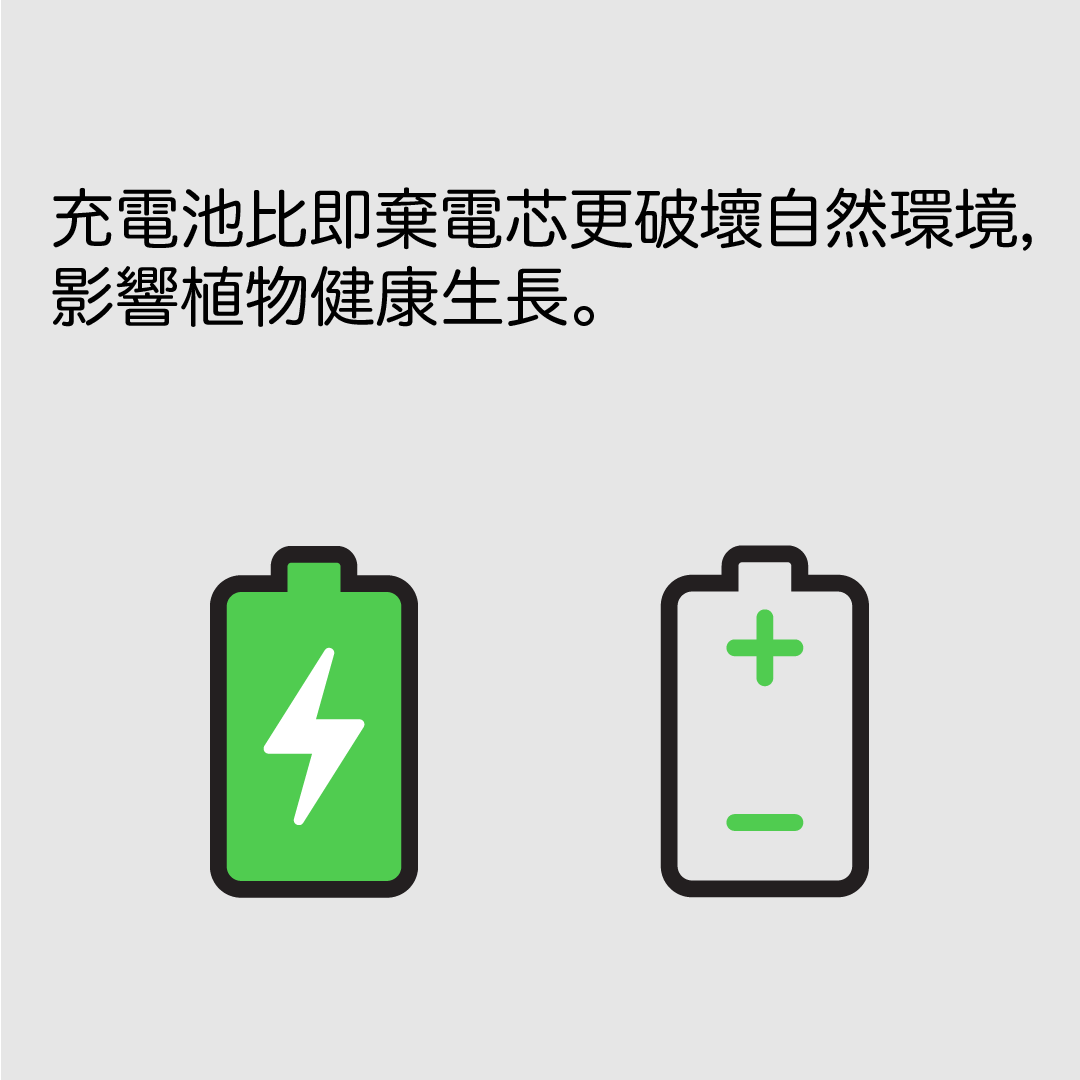 □正確□不正確題目3請選出正確答案。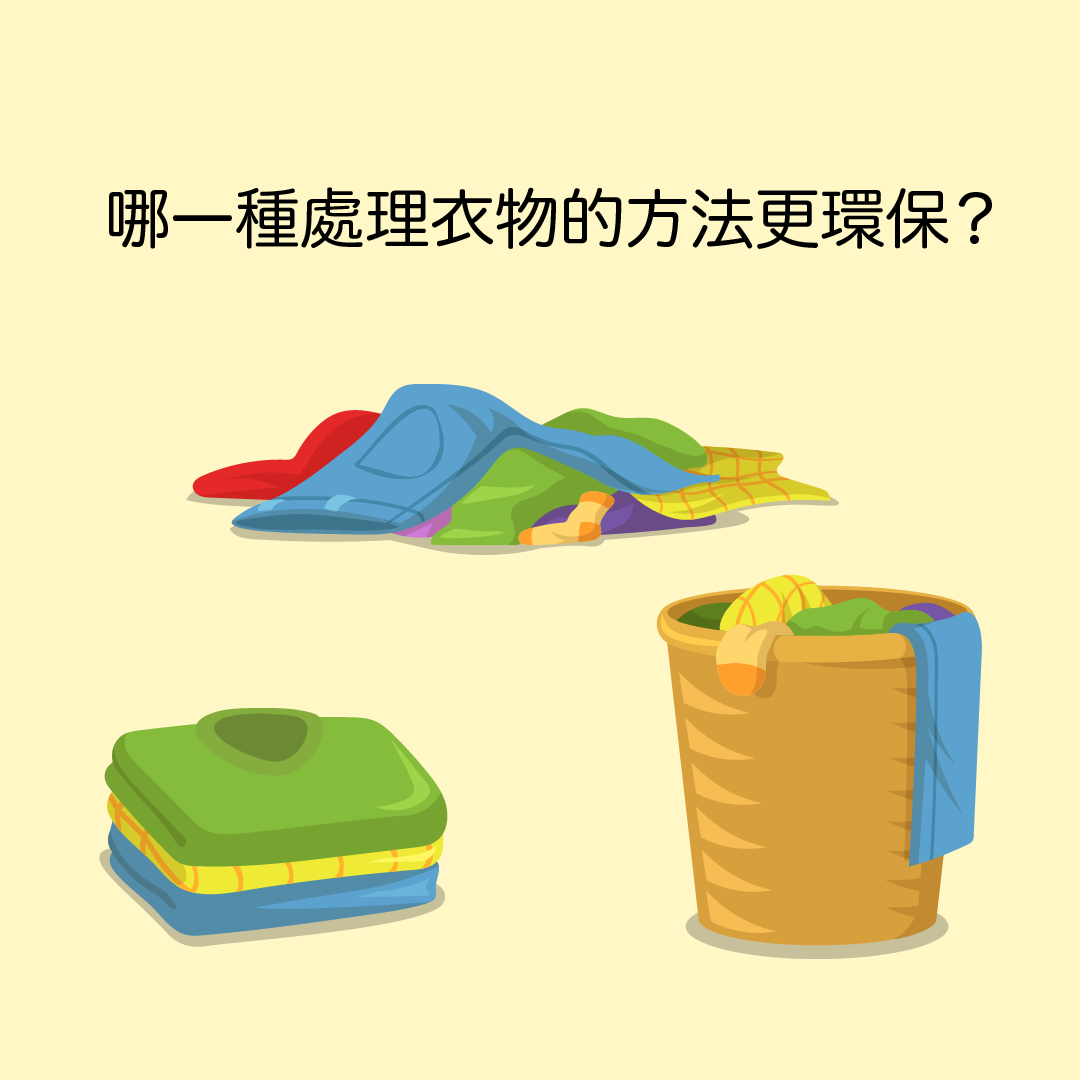 □不購買不必要的衣物□把不再穿著的衣物放到舊衣回收站題目4請選出正確答案。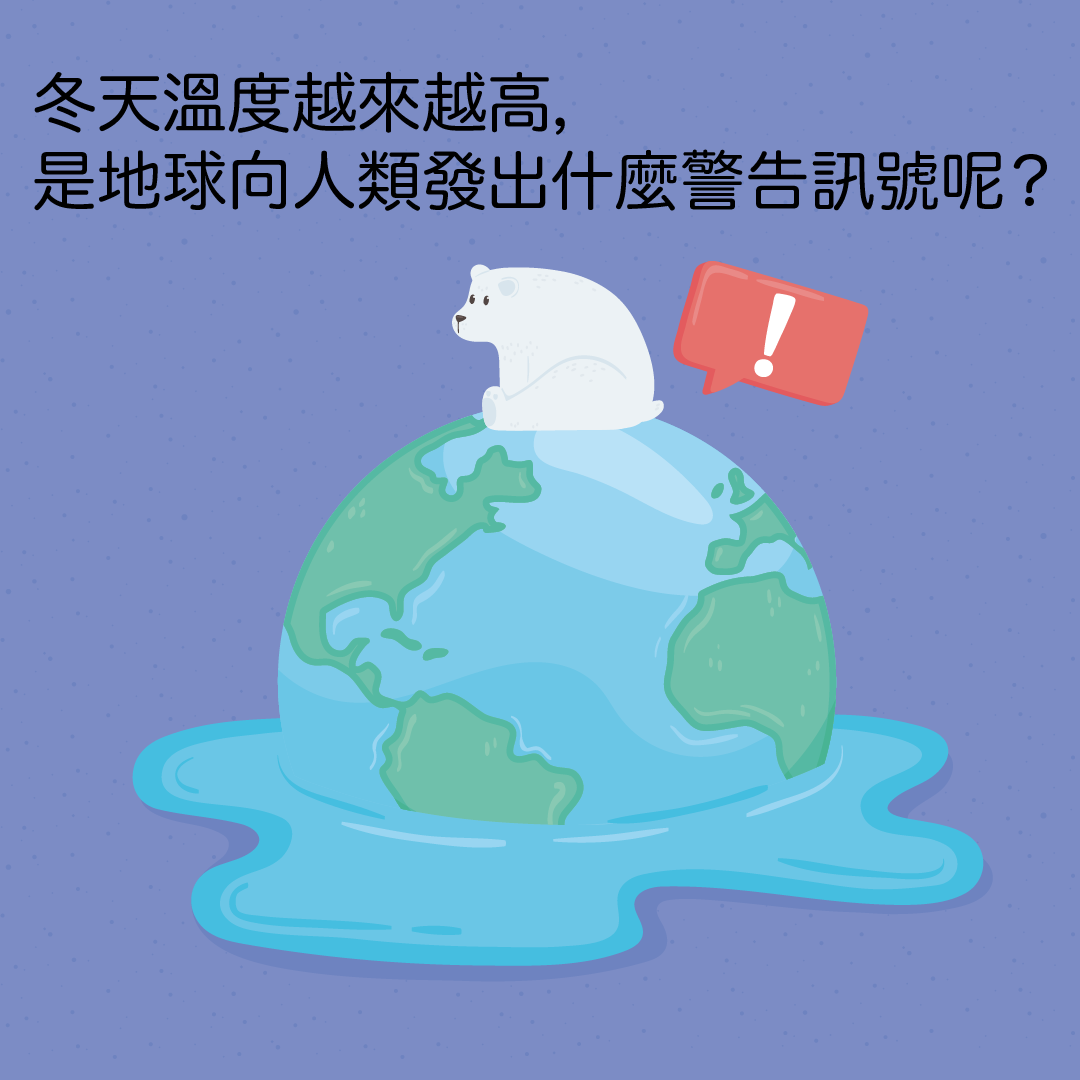 □警告人在嚴重災害尚未發生前，提前部署，降低災害對人類及生態的傷害。□警告人類若繼續破壞地球，自然世界將面臨災難，所有生物都會受到威脅。□以上答案皆是題目5請選出正確答案   (可選多於一個答案)。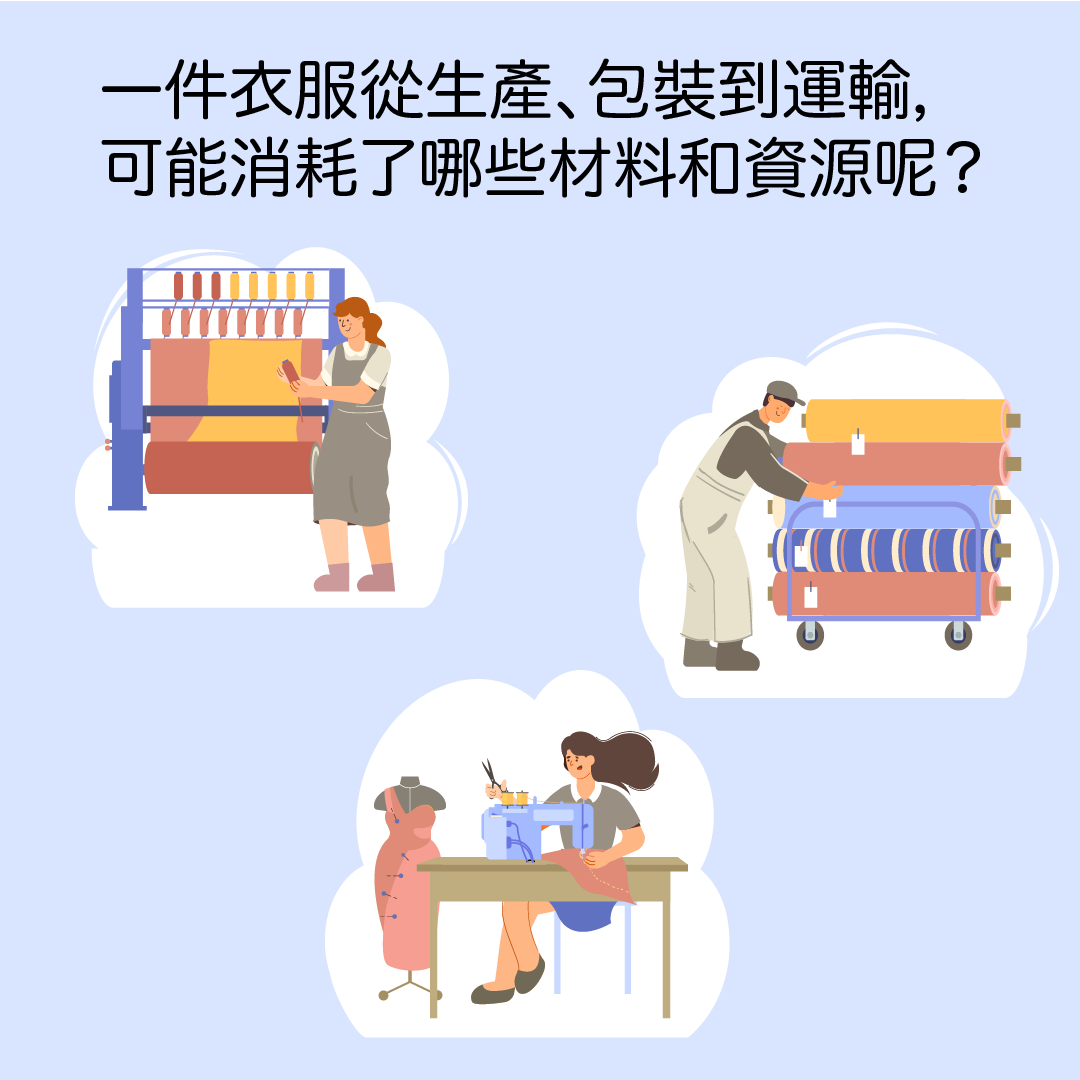 □電□水□石油□植物□土地□動物□化學品題目6請選出正確答案。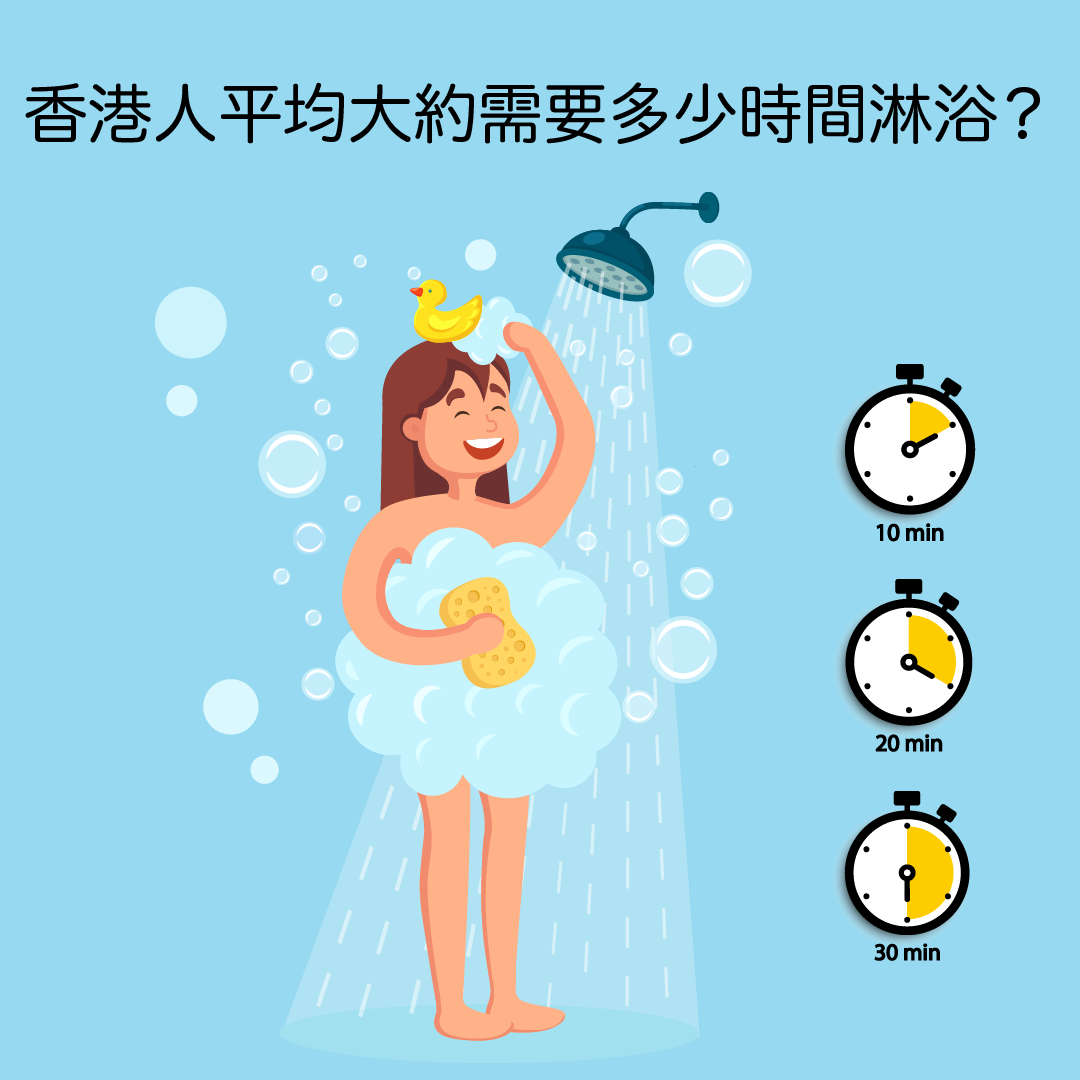 8分鐘12分鐘20分鐘25分鐘題目7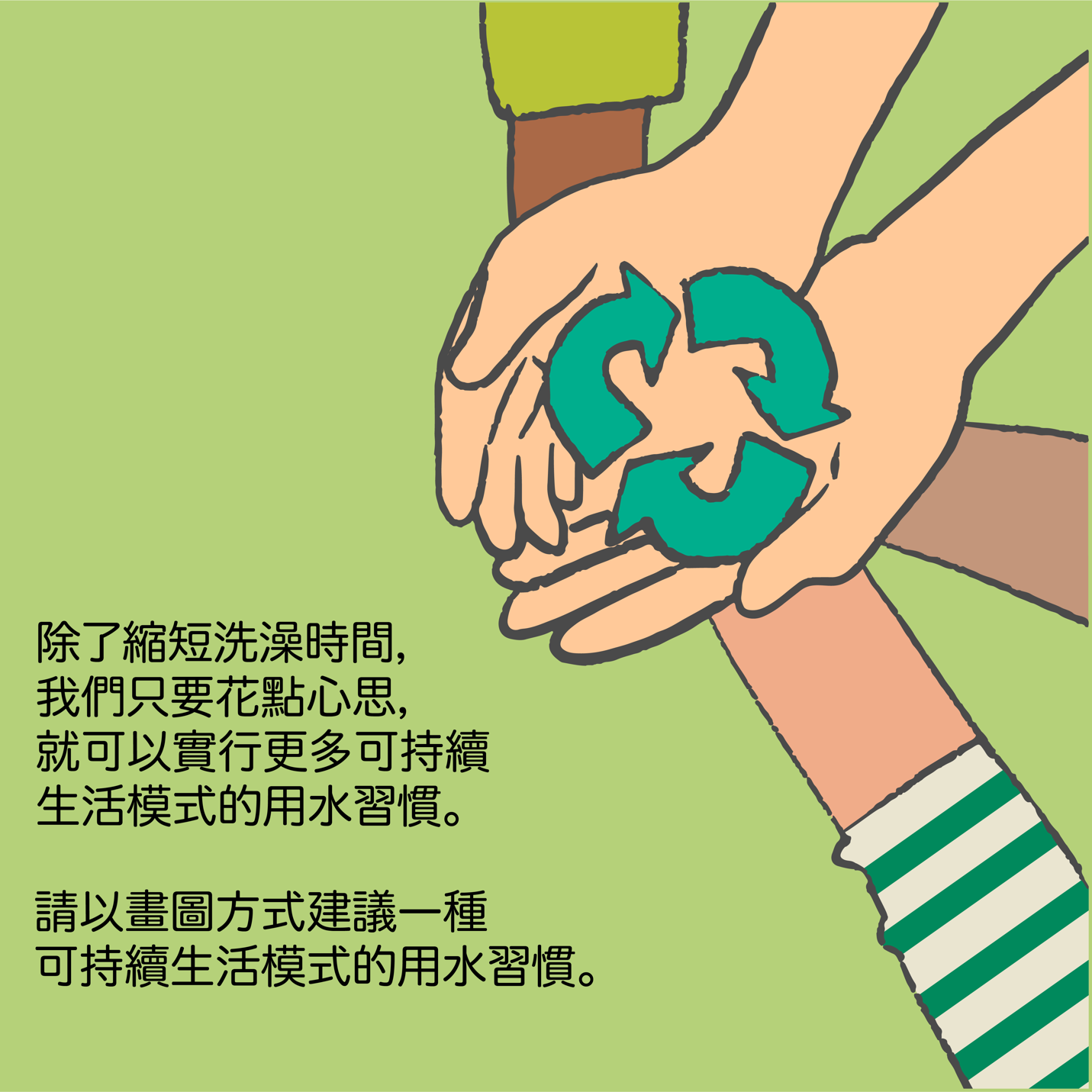 畫出答案：答案：題目1	正確題目2不正確題目3 不購買不必要的衣物題目4 以上答案皆是題目5 
R電R水R石油R植物R土地R動物R化學品題目6  8分鐘